Página(s) de Internet:www.drna.pr.govwww.pr.gov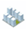 Vivero Forestal CentralDirecciónTeléfonos / FaxHorario de ServicioVivero Central CambalacheCarr. #682 Km  6.6Bo. GarrochalesArecibo, PRTel: (787) 881-1866Fax: (787) 881- 8642Lunes a Viernes7:00am - 3:30pmViveros Forestales RegionalesDirecciónTeléfonos / FaxHorario de ServicioAguadillaEstación Experimental Carr. #2 Isabela, PRTel: (787) 882-5752Tel: (787) 882-5893Tel: (787) 882-4285Lunes a Viernes8:00am - 3:00pmAreciboCarr. #682 Km 6.6Bo. GarrochalesArecibo, PRTel: (787) 878-7279Tel: (787) 878-9048Lunes a Viernes8:00am -2:00pmGuayamaCarr. #3 Km 144.5 Bo. Puente de JobosGuayama, PRTel: (787) 864-3262Tel: (787) 230-4517Tel: (787) 230-4518Lunes a Viernes7:30am - 12:00pm1:00pm - 4:00pmHumacaoCarr. # 189 Km 5.3Gurabo, PR(dentro de la Estación Experimental de la UPR)Tel: (787) 852-4440Tel: (787) 852-4467Lunes a Viernes8:00am - 3:00pmMayagüezEsc. Charles IrizarryCarr. #2 Km 156.2Bo. Sábalo, Calle Post #594Mayagüez, PRTel: (787) 230-4900Tel: (787) 230-4901Tel: (787) 230-4924Tel: (787) 230-4925Lunes a Viernes8:00am - 3:00pm PonceCarr. #139 Km 10.5Bo. Maragüez Ponce, PRTel: (787) 844-4660Tel: (787) 259-9979Lunes a Viernes8:00am - 2:00pmVivero Bosque Estatal VegaCarr. #2 Km 9.3 luego tomar la Carr. #446Vega Alta, PRTel: (787) 883-2240Lunes a Viernes8:00am - 3:00pm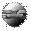 Otros Enlaces